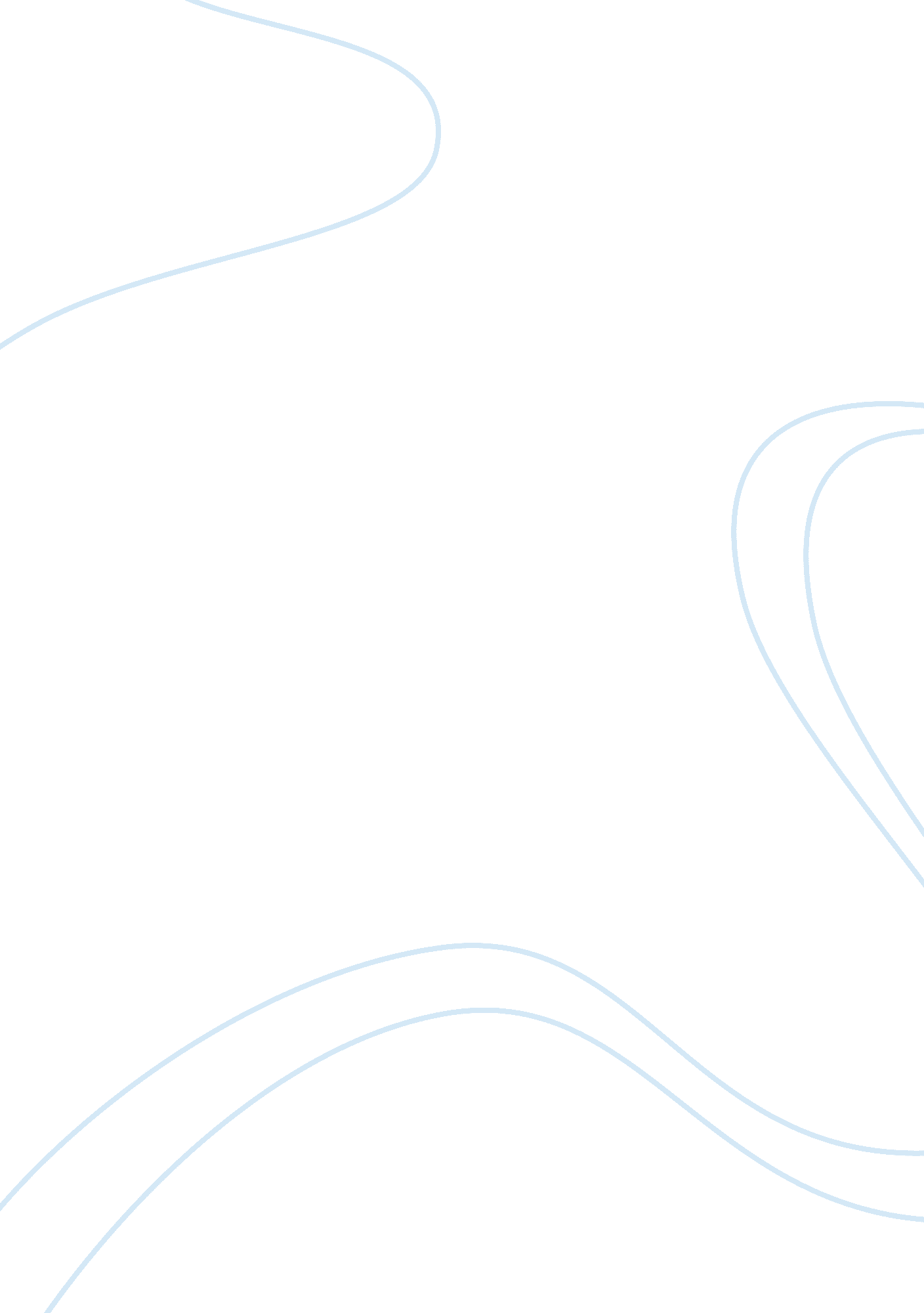 Abolitionist and the civil war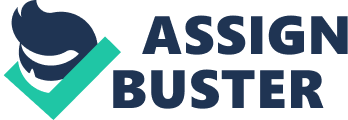 The National Archives and Records Administration (NARA), a record keeping agency working under the jurisdiction of Federal government of the United States, serves to preserve the valuable national records while also providing access to the public. In order to manage the rapidly growing number of records, NARA has developed Electronic Records Archives accessible online through their website. The NARA Website contains large records of historical importance ranging from genealogy, military history, black studies and inventions etc. to many other categories of corporate and public interest. The website also offers several research resources for teachers and scholars. However, certain documents are not made available by NARA to the general public in the name of national security. This makes it quite difficult for researchers to discover and hypothesize several processes of historical importance. Similarly, the National Park Service (NPS), a federal agency working under the United States Department of the Interior, maintains national preserves assisting the general public about sites of historical and cultural importance. The NPS website offers several resources containing information on national parks associated with diverse American communities. The website is also a great resource for scholars interested in exploration of their ethnographic and cultural backgrounds. It has also incorporated an up-to-date e-History library for this purpose. However, the website information articles should offer monitored discussion in open forums to avoid discriminatory and biased information on different ethnic groups and communities. Undoubtedly, both websites are collectively serving well for preserving the national heritage. The user interface, data arrangement and updated materials on both of the websites is appreciable as well. However, both of them also need to consider public’s opinion about their national assets. The government should also consider allowing these agencies to display all the restricted historical information after a certain period of time to scholars and researchers. References National Park Service. Accessed: 06 July 2011. Retrieved from http://www. nps. gov National Archives. Accessed: 06 July 2011. Retrieved from http://www. archives. gov 